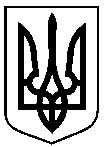 РОЗПОРЯДЖЕННЯМІСЬКОГО ГОЛОВИм. Суми	Розглянувши листа  громадської організації «Товариство інвалідів «Олеся» від 17.03.2021 року щодо культурно-мистецьких заходів, з метою пропаганди національних культурних традицій, розвитку у місті Суми різних форм дозвіллєвої діяльності та залучення усіх вікових категорій населення до культурних та духовних цінностей, враховуючи побажання сумчан, керуючись пунктом 20 частини 4 статті 42 Закону України «Про місцеве самоврядування в Україні»:Внести зміни до розпорядження міського голови від 24.05.2019 року №178-р «Про проведення безкоштовних культурно-мистецьких заходів у міському парку культури і відпочинку ім. І.М.Кожедуба,  а саме: - пункт 1 викласти у такій редакції: «Надати дозвіл громадській організації «Товариство інвалідів «Олеся» проводити безкоштовні культурно-мистецькі заходи (конкурси, вікторини, лекції, вечори відпочинку тощо) на сценічно-танцювальному майданчику міського парку культури і відпочинку  ім. І. М. Кожедуба протягом квітня-жовтня 2021 року відповідно до графіку: середа, субота, неділя – з 12.00 до 21.00,  враховуючи Постанову Кабінету Міністрів від 09 грудня 2020 року № 1236 «Про встановлення карантину та запровадження обмежувальних протиепідемічних заходів з метою запобігання  поширенню на території України гострої респіраторної хвороби COVID-19, спричиненої коронавірусом SARS-Cov-2» (зі змінами) за умови дотримання всіх карантинних вимог. У разі необхідності графік може змінюватися в залежності від потреб Сумської об’єднаної територіальної громади»;- пункт 2.1 викласти в такій редакції: «Директору КП «Зелене будівництво» Сумської міської ради (Лаврик В.В.) за попередньою узгодженістю надавати можливість громадській організації «Товариство інвалідів «Олеся»  безперешкодного доступу до сценічно-танцювального майданчика для проведення заходів, передбачених пунктом 1 даного розпорядження»;пункт 3.1 викласти  в такій редакції: «3.1. Щомісячно узгоджувати проведення заходів з відділом культури Сумської міської ради (Цибульською Н.О.) та комунальним підприємством «Зелене будівництво» Сумської міської ради (Лаврик В.В.)»;пункт 3.3 викласти  в такій редакції: «Забезпечити дотримання техніки безпеки при проведенні заходів».Міський голова                                                                 О.М. Лисенко                                    Мозгова 66-99-04Розіслати: Полякову С.В., Цибульській Н.О., Журбі О.І.від     17.05.2021    №  164-РПро внесення зміни до розпорядження міського голови  від 24.05.2019 року №178-Р «Про проведення безкоштовних культурно-мистецьких заходів у міському парку культури і відпочинку ім. І.М. Кожедуба»